REQUERIMENTO - 9PORTADOR DE DIPLOMA DE CURSO SUPERIOR   PROCESSO/PROTOCOLO:______________________.    Curso de OrigemVem requerer ao Colegiado do Curso de ____________________________________________________Código ______ desta Universidade Estadual do Sudoeste da Bahia - UESB, matrícula como aluno Portador de Diploma de Curso Superior no ___ período letivo do ano _______.Para tanto, segue em anexo ao presente requerimento o Diploma e/ou Certificado de Conclusão de Curso e Histórico Escolar.
NORMATIZAÇÃO: UESB, Resolução CONSEPE/ Portador de Diploma. ________________________________- Ba, ____ de __________________________de ____________.Assinatura do (a) Requerente: ________________________________________________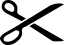 Tipo de Solicitação: Portador de DiplomaNome do requerenteNome do requerenteNome do requerenteNome do requerenteNome do requerenteMatrícula nº    |    |    |    |    |    |    |    |    |Endereço (Avenida, Rua, Praça, etc )Endereço (Avenida, Rua, Praça, etc )Endereço (Avenida, Rua, Praça, etc )Nº:Bairro:Bairro:Cidade:Telefone:E-mail: (Obrigatório para notificações)E-mail: (Obrigatório para notificações)E-mail: (Obrigatório para notificações)E-mail: (Obrigatório para notificações)Universidade/Faculdade:Matrícula:Curso:	Semestre:OBS: Se o pedido for aceito, anexando os documentos conforme estabelecido por Resolução específica do Conselho de Ensino, Pesquisa e Extensão da Universidade Estadual do Sudoeste da Bahia - UESB, deverá ser solicitado, através de requerimento próprio, o aproveitamento de estudos.Nome do requerenteData:                  ________/______/_______Data:                  ________/______/_______Matrícula nº    |    |    |    |    |    |    |    |    |Assinatura do funcionárioAssinatura do funcionárioProtocolo:Protocolo: